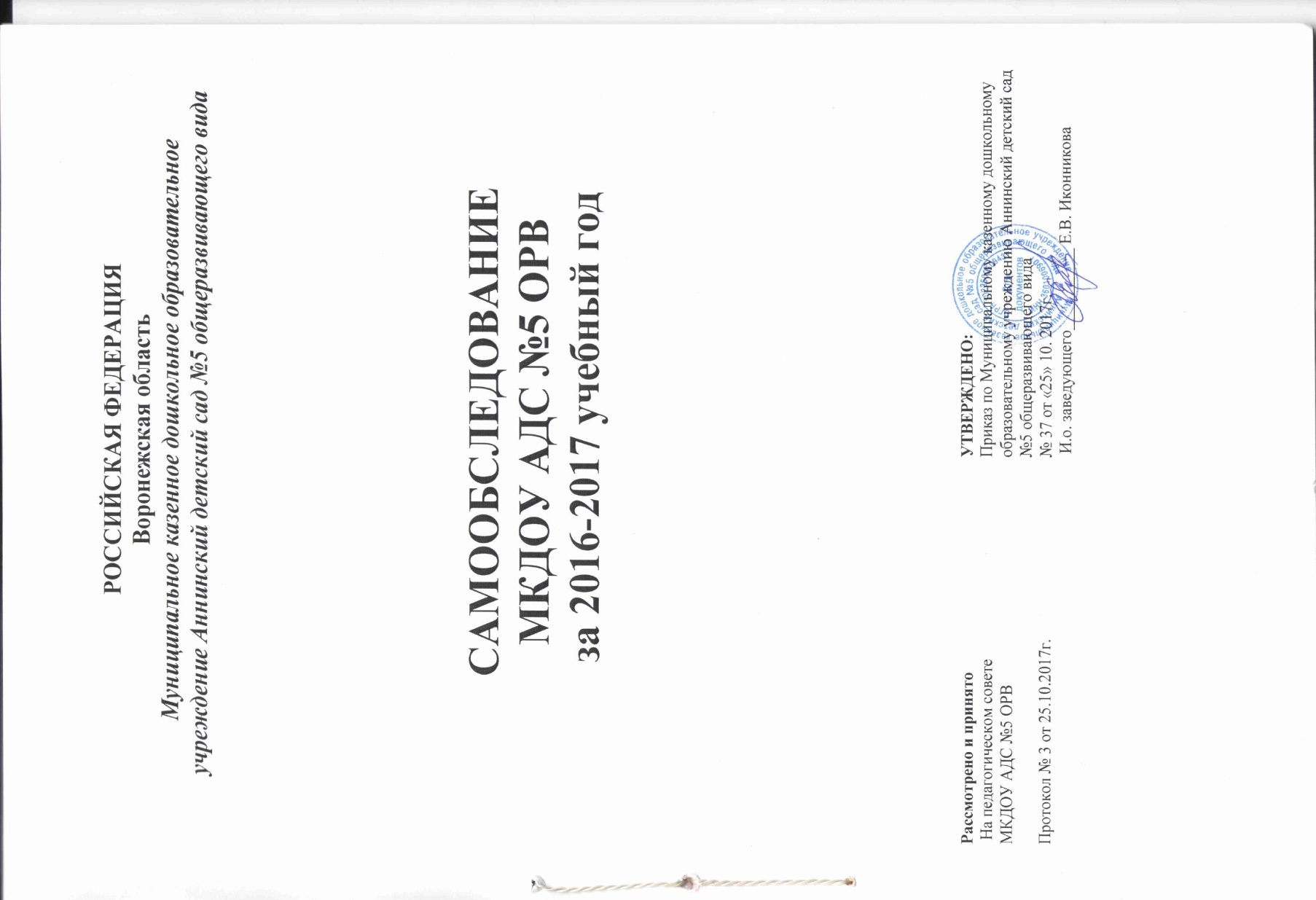 I часть – аналитическаяОБЩАЯ ХАРАКТЕРИСТИКА ОБРАЗОВАТЕЛЬНОГО УЧРЕЖДЕНИЯТип: дошкольное образовательное учреждениеВид: детский сад общеразвивающего видаСтатус: муниципальныйЛицензия на образовательную деятельность: серия А № 305242 выдана 5марта 2012 года , регистрационный № И-2684Срок действия: бессрочноУчредителем является Администрация Аннинского муниципального района Воронежской области. Функции учредителя переданы отделу образования, опеки и попечительства администрации Аннинского муниципального района Воронежской области. Адрес: п.г.т. Анна, улица Ленина, дом 28.Адрес учреждения: 396252,  Воронежская область,  п.г.т. Анна, улица Карла Маркса д.32e-mail – annads5@yandex.ruсайт учреждения: – annads5deti2017Полное наименование учреждения: муниципальное  казённое дошкольное образовательное учреждение Аннинский детский сад № 5 общеразвивающего вида . Сокращённое наименование учреждения: МКДОУ АДС № 5 ОРВРежим работы:  понедельник, вторник, среда, четверг, пятница с 7.00 до 19.00. Суббота, воскресенье выходные дни.Дошкольное образовательное учреждение (ДОУ) было открыто в январе 1972 года на балансе спиртового завода как ясли-сад спиртового завода «Аннинский» и рассчитан на 4 группы.Постановлением администрации Аннинского района Воронежской области №376 от 25.09.1996 года было принято на баланс поселковой администрации.Муниципальное казенное дошкольное образовательное учреждение Аннинский детский сад № 5 общеразвивающего вида расположен на юговосточной окраине п.г.т. Анна. Учреждение расположено в частном секторе,  в удобном для подъезда транспорта месте. Подъездные пути к зданию имеются с двух сторон. Расстояние до здания детского сада до ближайшей остановки транспорта 560 метров. Дошкольное учреждение  расположено на границе промышленной и «спальной» зоны посёлка. Социально-культурные объекты и школы вблизи детского сада отсутствуют. Вход осуществляется через металлические калитки, запирающиеся на  навесные замки, а также через двустворчатые ворота, расположенные с центральной стороны здания детского сада. Въезд во внутренний двор осуществляется через 1 металлические ворота, запирающиеся изнутри на металлический навесной замок. На прилегающей местности расположено АОА «Люкс» с железнодорожной полосой, отделение связи, магазин,  частный сектор,  2 многоэтажных жилых дома, проезжая часть (с 2-х сторон), лесной массив с левой стороны здания. Здание детского сада типовое, двухэтажное, общей площадью 774 кв. м., оборудовано противопожарной сигнализацией, установлена тревожная кнопка, проведен капитальный ремонт крыши, водопровода.Структура и количество группВ  Учреждении  в 2016-2017 учебном году было скомплектовано 4 группы детей: 1 группа  раннего возраста с 2 до 3 лет, 3 группы дошкольного возраста от 3 до 7 лет.Всего обучающихся (воспитанников) 109 человек из них 53 девочки и 56 мальчиков. 20  детей  в возрасте до 3-х лет и 89 детей от 3-х до 8-ми лет.Состав семей воспитанников Полная семья-  76 % ( 81 семья) Неполная семья- 24%( 28 семей) Образование родителейСоциальный статус родителей:а) служащие – 12( 11,1%)б) рабочие –54(49,5%) в) предприниматели – 6 ( 5,5%)г) неработающие – 37(33,9%)Участие семей в жизни детского сада: Постоянно участвуют:  63( 57,8%)Эпизодически участвуют: 32(29,4%)Не участвуют:14(12,8%)Вывод:Муниципальное казенное дошкольное образовательное учреждение Аннинский детский сад №5 общеразвивающего вида функционирует в соответствии с нормативными документами в сфере образования Российской Федерации. Контингент воспитанников социально благополучный. Преобладают дети из полных семей.Структура управления учреждениемУправление Муниципальным казенным дошкольным образовательным учреждением Аннинским детским садом №5 общеразвивающего вида осуществляется в соответствии с Законом Российской Федерации «Об образовании» от 21.12.2012г., а так же следующими локальными документами:- Договором между ДОУ и родителями. - Трудовыми договорами между администрацией и работниками.- Коллективным договором между администрацией и работниками ДОУ. - Локальными актами. - Штатным расписанием.- Документами по делопроизводству Учреждения.- Приказами заведующего ДОУ. - Должностными инструкциями, определяющими обязанности работников ДОУ. - Правилами внутреннего трудового распорядка ДОУ. - Инструкциями по организации охраны жизни и здоровья детей в ДОУ. - Положением о Педагогическом совете.- Положением об общем родительском собрании.- Положением о контрольной деятельности.- Положением о логопункте. - Положением об управляющем совете - Положением о кооптации членов управляющего совета - Положением о выборах в управляющий совет - Положением об общем собрании коллектива - Положением о комиссии по охране труда- Положением об организации работы с персональными данными работников - Положением о защите, хранении, обработке и передаче персональных данных воспитанников- Положением о порядке комплектования ДОУ - Положением о публичном докладе- Положением о пропускном и внутриобъектовом режиме- Положением о самообследовании- Положением о внешнем виде и служебном поведении сотрудников - Положением о создании рабочей группы по приведению нормативных правовых документов регламентирующих деятельность ДОУ в соответствии с ФЗ №273 «ОБ образовании в РФ» - Положением о создании рабочей группы по введению и реализации ФГОС ДО в ДОУ - Положением о сайте - Положением о порядке оформления возникновения, приостановления и прекращения отношений между ДОУ и родителями воспитанников - Положением о порядке и основания перевода, отчисления, и восстановления воспитанников ДОУ - Правилами приема воспитанников в ДОУ - Положением о медицинском кабинете - Положением об организации питанияВ течение учебного года продолжалась работа по созданию и обогащению нормативно - информационного обеспечения управления. Используются унифицированные формы оформления приказов. Управление осуществляется на аналитическом уровне.Формами  общественного управления детским садом являются: Управляющий совет Педагогический совет.Общее собрание ДОУРодительский комитет ДОУУправляющий совет:принимает устав Учреждения;участвует в оценке качества и результативности труда работников Учреждения;рассматривает и обсуждает проект годового плана работы учреждения;участвует в подготовке и утверждает публичный (ежегодный) доклад общеобразовательного учреждения;заслушивает отчеты администрации, педагогических работников Учреждения по направлениям их деятельности;утверждает форму договора с родителями (законными представителями) воспитанников;оказывает помощь в защите прав воспитанников и работников Учреждения.Педагогический совет:обсуждает и производит выбор различных вариантов содержания образования, форм, методов учебного процесса и способов их реализации;организует работу по повышению квалификации педагогических работников, развитию их творческих инициатив;рассматривает и обсуждает проект годового плана работы учреждения;принимает решение о переводе воспитанников из одной группы в другую.Общее собрание ДОУ осуществляет:- полномочия коллектива, -обсуждает проект коллективного договора,- рассматривает и обсуждает программу развития МКДОУ, -рассматривает и обсуждает проект годового плана работы МКДОУ,- обсуждает вопросы состояния трудовой дисциплины в МКДОУ и мероприятия по ее укреплению, -рассматривает вопросы охраны и безопасности условий труда работников, охраны труда воспитанников в МКДОУ, -рассматривает и принимает Устав МКДОУ,- обсуждает дополнения, и изменения, вносимые в Устав МКДОУ.Родительский комитет ДОУ выполняет следующие функции:  -содействует организации совместных мероприятий в МКДОУ,  -оказывает посильную помощь МКДОУ в укреплении материально-технической базы, благоустройстве его помещений, детских площадок и территории.   Таким образом, в ДОУ реализуется возможность участия в управлении детским садом всех участников образовательного процесса. Заведующий детским садом занимает место координатора стратегических направлений. В детском саду функционирует Первичная профсоюзная организация.Образовательный и квалификационный уровень педагогов.Дошкольное учреждение полностью укомплектовано сотрудниками, коллектив объединён едиными целями и задачами. В Учреждении работает профессиональный творческий  педагогический коллектив. Образовательный процесс осуществляют 11 воспитателей и специалистов, руководство деятельностью которых осуществляют 1 заведующий Воспитатель  –8Музыкальный руководитель – 1Учитель-логопед -1Педагог дополнительного образования( изодеятельность) -1Коллектив отличается стабильностью. Обеспеченность образовательного учреждения педагогическими кадрами составляет 100 %.Особое внимание в 2016-2017 уч.году было уделено: - сохранению кадрового состава;-  повышению квалификации образовательного и профессионального мастерства педагогов; - мотивации самообразования.Образовательный цензКвалификационный цензПедагогический стаж работыРазвитие кадрового потенциалаСистема повышения квалификации, созданная в дошкольном учреждении, включает в себя различные формы работы с кадрами во внутри садовских и районных методических объединениях, участие в конкурсах профессионального мастерства, самообразование. Особое место в системе методической работы занимают такие формы как: педсоветы, круглые столы, на которых в течение года представлялся опыт работы с детьми по актуальным проблемам.Курсовая подготовка для персонала учреждения является важной составляющей в повышении уровня профессионального мастерства. В отчетном году  все педагоги прошлиобучение на курсах повышения квалификации по  оказания первой помощи пострадавшему. 7 воспитателей и учитель –логопед обучились по программе « Теория и методика дошкольного образования в контексте реализации ФГОС ДО» Анализ показывает достаточную динамику прохождения педагогами курсов, и представляет основу для планирования графика прохождения педагогами курсов на следующий учебный год.Достижения педагогов в 2016 – 2017 учебном годуВывод: Педагоги МКДОУ АДС № 5 ОРВ постоянно повышают свой профессиональный уровень, посещают методические объединения, знакомятся с опытом работы своих коллег и других дошкольных образовательных учреждений, приобретают и изучают новинки периодической и методической литературы. Все это в комплексе дает хороший результат в организации педагогической деятельности и улучшении качества образования и воспитания дошкольников.Анализ образовательной деятельности. Основная образовательная программа МКДОУ АДС №5 ОРВ сформирована как программа психолого-педагогической поддержки позитивной социализации и индивидуализации, развития личности детей дошкольного возраста и определяет комплекс основных характеристик дошкольного образования (объем, содержание и планируемые результаты в виде целевых ориентиров дошкольного образования). Основная образовательная программа МКДОУ АДС №5 ОРВ направлена на: - создание условий развития ребенка, открывающих возможности для его позитивной социализации, его личностного развития, развития инициативы и творческих способностей на основе сотрудничества со взрослыми и сверстниками и соответствующим возрасту видам деятельности; - на создание развивающей образовательной среды, которая представляет собой систему условий социализации и индивидуализации детей; - на формирование личности гражданина, воспитанного в духе уважения к традициям и обычаям своего и других народов. - на создание условий, ориентированных на удовлетворение национально- культурных запросов потребителей образовательных услуг. Содержание Основной образовательной программы МКДОУ АДС №5 ОРВ обеспечивает развитие личности, мотивации и способностей детей в различных видах деятельности и охватывает следующие образовательные области: - социально-коммуникативное развитие; - познавательное развитие;  - речевое развитие; - художественно-эстетическое развитие; - физическое развитие. Содержание Основной образовательной программы МКДОУ АДС №5 ОРВ отражает следующие аспекты образовательной среды для ребенка дошкольного возраста: 1) предметно-пространственная развивающая образовательная среда; 2) характер взаимодействия со взрослыми; 3) характер взаимодействия с другими детьми; 4) система отношений ребенка к миру, к другим людям, к себе самому. Годовой план составляется в соответствии со спецификой детского сада с учетом профессионального уровня педагогического коллектива, а так же исходя из запросов родителей (законных представителей) воспитанников.Воспитательно-образовательный процессОбразовательный процесс в детском саду регламентируется программой развития, основной образовательной программой дошкольного образования, годовым планом работы, учебным планом, расписанием образовательной деятельности. Реализация основной образовательной программы осуществляется в соответствии с федеральными государственными требованиями к условиям реализации основной образовательной программы дошкольного образования.Содержание образовательного процесса выстроено в соответствии с базисной общеобразовательной программой дошкольного образования «От рождения до школы» под ред. Н.Е. Вераксы, Т.С. Комаровой, и специальных коррекционных программ по воспитанию и обучению детей дошкольного возраста с общим недоразвитием речи - «Коррекционное обучение и воспитание детей 5 -летнего возраста с общим недоразвитием речи» под редакцией Т.Б. Филичевой, В.Г. Чиркиной. Также используются парциальные программы «Природа и художник» Т.А. Копцевой, «Цветные ладошки» Лыковой И.А., .Содержание общеобразовательной программы выстроено по принципу развивающего образования, целью которого является развитие ребенка.Общеобразовательная программа обеспечивает разностороннее развитие детей в возрасте от 2 до 7 лет с учетом их возрастных и индивидуальных особенностей по основным направлениям - физическому, социально-личностному, познавательно-речевому и художественно-эстетическому.В основу организации образовательного процесса определен комплексно - тематический принцип с ведущей игровой деятельностью. Решение программных задач осуществляется в разных формах совместной деятельности взрослых и детей, а также совместной деятельности детей.Образовательный процесс в детском саду строится, прежде всего, на индивидуальном подходе к детям, создании благоприятного микроклимата в группе на основе интересного диалогического общения.По результатам образовательной деятельности детский сад является стабильно работающим дошкольным образовательным учреждением. Наши воспитанники успешно усваивают образовательную программу ДОУ, о чем свидетельствуют данные диагностики.Вся образовательная деятельность осуществляется в соответствии с  комплексно-тематическим  принципом на основе интеграции образовательных областей, обеспечивающим целостность образовательного процесса.В основание модели образовательного процесса заложена структурная дифференциация образовательного процесса, исходя из наиболее адекватных дошкольному возрасту позиций взрослого, как непосредственного партнера детей, включенного в их деятельность, и,  как организатора развивающей предметной среды.Режим дня отвечает требованиям СанПиН, составлен с учетом возрастных и индивидуальных особенностей детей, допускается изменение в связи с сезонными  периодами, в каникулярное время с отклонениями в пользу самостоятельной деятельности детей и прогулки.Продолжительность организованной образовательной деятельности (ООД) педагогов с детьми соотносится с требованиями санитарных норм для дошкольных образовательных учреждений. Таким Образом: Младшая группа( 2-4 года) – 10-15 мин Средняя группа(4-5 лет)-20 минСтаршая группа(5-6 лет)-25 мин Подготовительная группа(6-7 лет)-30 мин. Реализуемые образовательные программы.Воспитательно-образовательный процесс МКДОУ АДС №5 ОРВ строится на основе проекта Основной образовательной программы МКДОУ АДС №5 ОРВ, которая разработана в соответствии с ФГОС ДО. Воспитательно-образовательный процесс ведѐтся по следующим образовательным направлениям: 1.Социально-коммуникативное развитие 2.Познавательное развитие 3.Речевое развитие 4.Художественно – эстетическое развитие 5.Физическое развитие Поставленные, в рамках образовательных областей, задачи реализуются педагогическим коллективом посредством базисной программы· «ОТ РОЖДЕНИЯ ДО ШКОЛЫ» (Основная общеобразовательная программа дошкольного образования / Н.Е. Вераксы, Т.С. Комаровой, В.В.Васильевой / Под ред. Н.Е. Вераксы , и следующих парциальных программ: 1.Программа «Растим детей здоровыми, крепкими, жизнерадостными» Н.А.Ноткиной. 2.Программа музыкального воспитания детей дошкольного возраста (3-7 лет) «Ладушки» И.М. Каплуновой. 3.Программа «Приобщение детей к истокам русской народной культуры» О.Л.Князева, М.Д.Маханѐва. 4. Программа по развитию речи детей дошкольного возраста О.С.Ушакова. 5.Программа экологического образования детей дошкольного возраста «Наш дом- природа» Н.А.Рыжовой.  6.Программа по формированию экологической культуры у детей дошкольного возраста «Добро пожаловать в экологию» О.А.Воронкевич. 7. Программа художественного воспитания, обучения и развития детей дошкольного возраста «Цветные ладошки» И.А.Лыковой. 8.Программа «Развивайте у детей творчество» Т.Г.Казаковой. 9.Программа «Безопасность» Р.Б.Стеркиной, В.В.Авдеевой. 10.Программа «Музыкальные шедевры» О.П.Радыновой. 11.Программа «СА-ФИ-ДАНСЕ» Ж.Е.Фирилѐвой. Танцевально-игровая гимнастика для детей. 12.Программа С.Я.Лайзане. Физкультура для малышей. Среди образовательных технологий, традиционно применяемых в работе с детьми дошкольного возраста, в МКДОУ сохраняют актуальность и эффективность, прежде всего, личностно-ориентированные методики и технологии, содержащие в виде элементов различные виды творческой, исследовательской, поисковой деятельности детей, игровые технологии. Высокий уровень квалификации воспитателей и специалистов позволяет реализовывать современные образовательные программы и технологии. 1.Игровая технология интеллектуально-творческого развития детей 3-7 лет «Сказочные лабиринты игры» В.Воскобовича 2.Здоровьесберегающие технологии Аветисова, Базарного 3.Игровая технология Кюизенера (цветные палочки). 4.Логические блоки Дьенеша 5.РТВ (развитие творческого воображения), элементы ТРИЗ 6.Методика Т.А.Большевой «Мнемотехника» 7.Развивающеие игры Никитиных. 8.Методика М.Монтессори. 10 .Аромотерапия, ионотерапия, дыхательная гимнастика, корригирующая гимнастика, гимнастика после сна. 11.Проектная деятельность, исследовательский метод.      Развивающая предметно-пространственная среда ДОУ обеспечивает максимальную реализацию образовательного потенциала пространства детского сада, группы, а также территории, прилегающей к учреждению, приспособленной для реализации программы, материалов, оборудования и инвентаря для развития детей дошкольного возраста в соответствии с особенностями каждого возрастного этапа, охраны и укрепления их здоровья, учета особенностей и коррекции недостатков их развития.  Развивающая предметно-пространственная среда обеспечивает возможность общения и совместной деятельности детей и взрослых, двигательной активности детей, а также возможности для уединения. Значительное место в образовательном процессе занимает игра как основной вид деятельности. Широко представлены игры с правилами, дидактические и театрализованные игры. Педагоги поощряют самостоятельную организацию детьми игрового пространства, индивидуальную и совместную деятельность детей. Включаются как участники в игры детей с правилами, организуют дидактические игры, способствующие разностороннему развитию детей. Во всех группах созданы достаточные условия для интеллектуального развития детей: много познавательной и художественной литературы, иллюстративного материала, знакомящего с живой и неживой природой, рукотворным миром, есть коллекции минералов, природный и бросовый материал, карты, схемы, микроскопы, глобус. Для повышения эффективности изучаемого материала в своей работе многие педагоги применяют современные технологии, создают и используют презентации по различным темам.Мониторинговые исследования образовательного процесса во всех возрастных группах за 2016-2017 учебный год выявили достаточный уровень знаний и умений детей и показывают стабильную позитивную динамику по всем разделам программы.Результаты выполнения программы:Выполнение  программы  по  образовательным направлениям в группах составило:Социально-коммуникативное развитие – 96%Познавательное развитие -89%Речевое развитие92%Художественно – эстетическое развитие -98%Физическое развитие -95%Готовность выпускников  к обучению в школеМониторинг образовательного процесса в подготовительной к школе группе показал:Результативность освоения программы в  подготовительной группе   91%;Организация медицинского обслуживанияМедицинское обслуживание детей в МБДОУ осуществлялось в соответствии с нормативно-правовыми документами:  приказом Министерства образования РФ от 30.06.1992 года, №186\272 «О совершенствовании системы медицинского обеспечения детей в ДОУ» санитарно-эпидемиологическим правилами СанПиН 2.4.1.3049-13  письмом Минобрнауки РФ, департамента государственной политики в образовании «О медицинском обслуживании детей в дошкольных образовательных учреждениях». Медицинское обслуживание обеспечивалось  медицинской сестрой Хорошиловой Людмилой Николаевной. Медицинская сестра  наряду с администрацией и педагогическим персоналом несли ответственность за проведение лечебно-профилактических мероприятий, соблюдение санитарно-гигиенических норм, режим и качество питания воспитанников. Для выявления индивидуальных особенностей каждого ребенка велась и анализировалась разработанная для этих целей документация: лист здоровья, назначения врача, индивидуальные карты развития ребенка.В целях своевременного выявления отклонений в здоровье воспитанников в детском саду проводится мониторинг состояния здоровья детей.Медицинские работники определяют группу физического развития каждого воспитанника на основе антропометрических данных и группу здоровья на основе анамнеза и обследования детей декретированного возраста врачами-специалистами.Изучение состояния физического здоровья детей осуществляется медицинской сестрой. Для занятий с детьми в  ДОУ имеется необходимое оборудование. В течение года систематически проводится в детском саду: - утренняя гимнастика в зале и на улице, - активный отдых, - воздушные и солнечные ванны, - спортивные праздники, развлеченияОдной из задач деятельности ДОУ - сохранение и укрепление здоровья детей, совершенствование всех функций организма, обеспечение полноценного физического развития и воспитания. На 2016-2017 учебный год был разработан план работы, направленный на укрепление здоровья и снижения уровня заболеваемости. Для его реализации и более эффективного выполнения были организованы оздоровительные, профилактические и противоэпидемические мероприятия, включающие в себя: - полоскание горла и рта настоями трав; - максимальное пребывание детей на свежем воздухе; - мероприятия по укреплению иммунитета в период обострения гриппа; - вакцинация детей согласно национальному календарю профилактических прививок. (Все дети привиты по возрасту, своевременно.)- усиление контроля за санитарным состоянием в ДОУ.Вывод: В работе ДОУ большое внимание уделяется охране и укреплению здоровья детей.Материально-техническое обеспечение ДОУМатериально-техническое обеспечение по основным параметрам соответствует санитарно-эпидемиологическим правилам и нормативам, требованиям реализуемых программ. На территории ДОУ размещены 4 прогулочные изолированные площадки, оснащенных навесами; песочницами для игр детей, оборудованием для лазания. Пополнение и обновление на участках игрового оборудования происходит постоянно. В МКДОУ АДС № 5 ОРВ имеются помещения, обеспечивающие функционирование учреждения: кабинет заведующего, методический кабинет, 4 групповых помещения, логопедический кабинет, медицинский кабинет, пищеблок, прачечная.  2  групповых  помещения включают раздевалку, игровую, спальню, умывально - туалетную комнату.Все кабинеты оформлены. При создании предметно-развивающей среды воспитатели учитывают возрастные, индивидуальные особенности детей своей группы. Оборудованы  групповые комнаты, включающие игровую, познавательную, обеденную зоны. Группы постепенно пополняются современным игровым оборудованием, информационными стендами. Вывод: В МКДОУ предметно-пространственная среда способствует разностороннему развитию дошкольников.Организация питания, обеспечение безопасности.В МКДОУ организовано 3-х разовое питание на основе двадцатидневного меню. Организация питания разработано в соответствии с Законом РФ «Об образовании», «Санитарно-эпидемиологическими требованиями к устройству, содержанию и организации режима работы в дошкольных организациях» (СанПиН 2.4.1.3049-13), утвержденными постановлением Главного государственного санитарного врача Российской Федерации от 15.05.2013 г. Основными задачами организации питания детей в МКДОУ АДС № 5 ОРВ являются: - создание условий, направленных на обеспечение воспитанников рациональным и сбалансированным питанием; -гарантирование качества и безопасности питания, пищевых продуктов, используемых в приготовлении блюд; - пропаганда принципов здорового и полноценного питания. Ответственность за соблюдение санитарно-эпидемиологических норм и правил при организации детского питания возлагается на заведующего ДОУ.Питание в МКДОУ АДС № 5  ОРВ осуществляется в соответствии с примерным цикличным 20-ти дневным меню, разработанным на основе физиологических потребностей детей в пищевых веществах с учетом рекомендуемых среднесуточных норм питания для двух возрастных категорий: для детей с 1,5 до 3 лет и для детей с 3 до 7 лет. На основании примерного 20-ти дневного меню, утвержденного заведующим МКДОУ АДС № 5 ОРВ ежедневно составляется меню-требование установленного образца, с указанием выхода блюд для детей разного возраста. На каждое блюдо заведена технологическая карта установленного образца. В МКДОУ АДС № 5 ОРВ организован питьевой режим. Используется кипяченая питьевая вода. Для обеспечения преемственности питания родителей информируют об ассортименте питания ребѐнка, вывешивая меню на раздаче и в приѐмных всех возрастных групп, с указанием полного наименования блюд, их выхода, стоимости дневного рациона. При организации питания оформляется необходимая документация по поставке, хранению, расходованию и учету продуктов питания в соответствии с требованиями законодательства и санитарно-эпидемиологическими требованиями (СанПиН 2.4.1.3049- 13). Вывод: Дети в ДОУ обеспечены полноценным сбалансированным питанием. Правильно организованное питание в значительной мере гарантирует нормальный рост и развитие детского организма и создает оптимальное условие для нервно-психического и умственного развития ребенка.Взаимодействие с родителями воспитанников. Одним из направлений работы коллектива ДОУ является повышение педагогической культуры родителей, гармонизация и гуманизация детско-родительских отношений. При этом решаются приоритетные задачи:- повышение педагогической культуры родителей;                -приобщение родителей к участию в жизни детского сада;                    - изучение семьи и установление контактов с ее членами для согласования воспитательных воздействий на ребенка. Большое внимание в ДОУ уделяется изучению образовательных потребностей родителей. Исходя из имеющихся данных, можно уверенно заявить, что перечень образовательных услуг предлагаемых нашим детским садом соответствует запросам родителей. Спектр действий по вовлечению родителей в деятельность ДОУ. 1. Первые контакты между семьями и ДОУ: - приглашение родителей с детьми или без них посетить учреждение до начала занятий; - представление родителям письменной информации об учреждении; - встреча для выяснения условий посещения ребенком учреждения; - составление договора. 2. Дальнейшая взаимосвязь родителей и персонала реализуется в процессе: - ежедневных непосредственных контактов, когда родители приводят и забирают детей; - неформальных бесед о детях или запланированных встреч с родителями, чтобы обсудить успехи, независимо от конкретных проблем; - ознакомление родителей с информацией об их детях; - рекомендации посетить врача и т.п.;- посещение родителей с тем, чтобы они могли видеть, как занимается их ребенок, или знакомиться с работой учреждения. 3. Родителям предлагается оказывать помощь ДОУ в качестве организаторов и участников различных мероприятий. 4. Родители продолжают дома работу с детьми по программам или осуществляют часть домашнего плана. 5. Родители могут участвовать в принятии решений по поводу их детей; родительские комитеты принимают участие в решении вопросов, касающихся работы учреждения в целом. 6. Эффективны общественные мероприятия для родителей (посещение ими собраний по проблемам воспитания или приглашение специалистов по интересующим их вопросам) 7. ДОУ оказывает помощь родителям в конкретных проблемах по уходу за ребенком, методах его воспитания; в накоплении информации по семейному воспитанию и практических советов; в поисках выхода из кризисных ситуаций. Формы совместной работы педагогов и родителей-Совместные мероприятия педагогов и родителей-Родительские собрания -Консультации-Беседы -Тематические выставки-Родительский комитет.Вывод: в МКДОУ АДС №5 ОРВ создаются условия для максимального удовлетворения запросов родителей детей дошкольного возраста по их воспитанию и обучению.ПОКАЗАТЕЛИ ДЕЯТЕЛЬНОСТИМуниципального казенного дошкольного образовательного учреждения Аннинского детского сада № 5 общеразвивающего вида за 2016-2017 учебный год.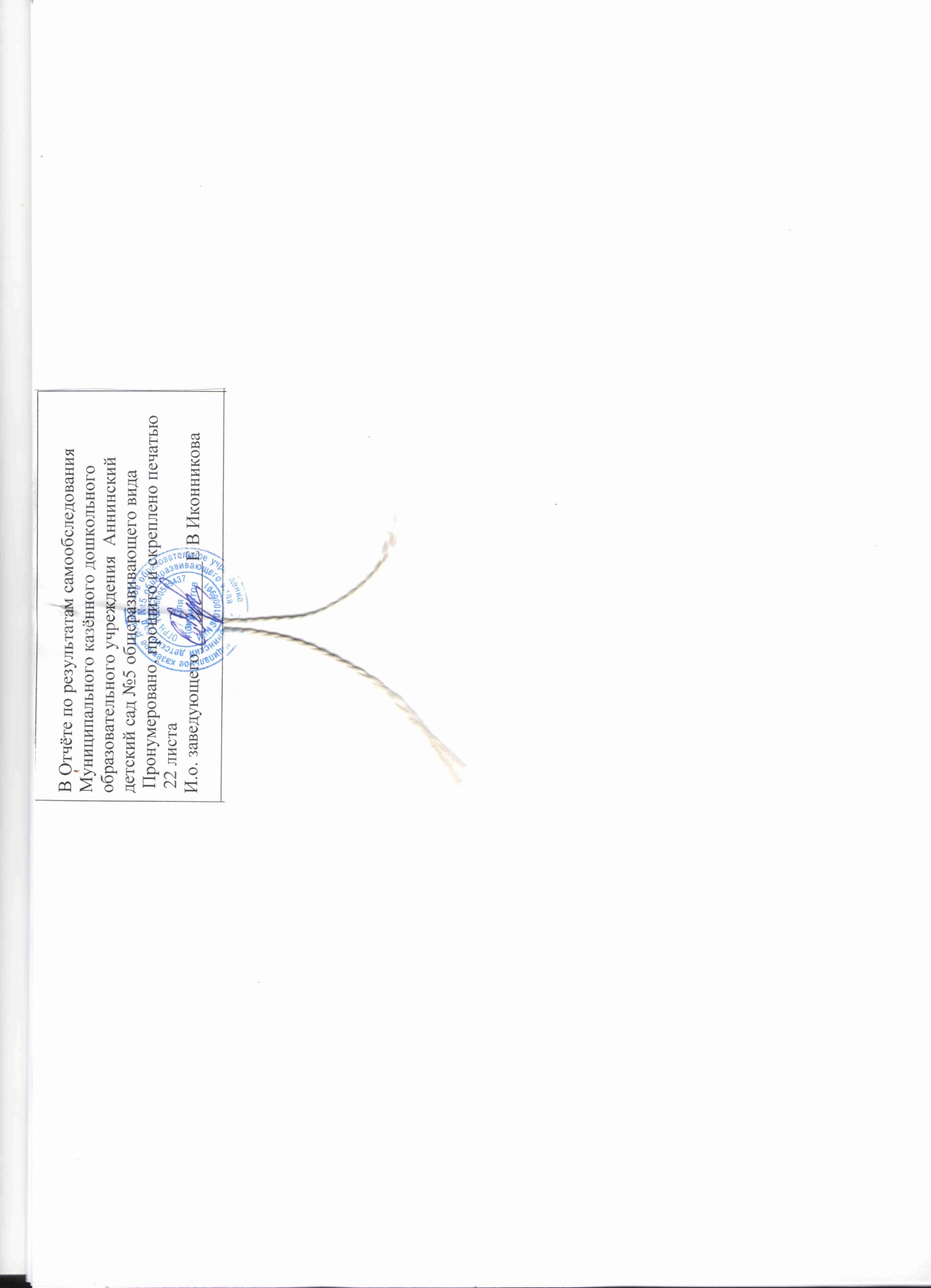 ВысшееВысшееСредне специальноеСредне специальноеСреднее Среднее Учатся Учатся Количество родителей%Количество родителей%Количество родителей%Количество родителей%49453229,32321,154,6НаименованиеобразовательногоучрежденияКоличество педагоговПроцентное соотношениеВысшее педагогическое образование654,5%Среднее специальное образование545,5%КатегорияКоличество педагоговПроцентное соотношениеПервая категория327,2%Соответствие занимаемой должности327,2%Без категории545,6%Стаж работыКоличество педагоговПроцентное соотношениеОт 0 - 5 лет19%От 5 - 10 лет19%От 10 - 15 лет436%Свыше 15 лет546%№п/пМероприятияДостиженияФ.И.О. участника1Воспитатель годаГрамота отдела образования, опеки и попечительства Молчанова Людмила Стефановна2Фестиваль детских театральных коллективовДиплом,Грамота отдела образования, опеки и попечительстваСевастьянова Е.В.,Педагог доп. образования.Тихонова И.А., воспитатель; Коршунова Н.А., воспитатель; Сасава И.В.., муз.рук.Группаздоровья20152016ГруппаздоровьяКол-водетей/%Кол-водетей/%I4541II5358III11IV1-№ п/пПоказателиЕдиница измерения1.Образовательная деятельность1.1Общая численность воспитанников, осваивающих образовательную программу дошкольного образования, в том числе:109 человек1.1.1В режиме полного дня (8-12 часов)109 человек1.1.2В режиме кратковременного пребывания (3-5 часов)0 человек1.1.3В семейной дошкольной группе0 человек1.1.4В форме семейного образования с психолого-педагогическим сопровождением на базе дошкольной образовательной организации0 человек1.2Общая численность воспитанников в возрасте до 3 лет 20 человек1.3Общая численность воспитанников в возрасте от 3 до 8 лет89человек1.4Численность/удельный вес численности воспитанников в общей численности воспитанников, получающих услуги присмотра и ухода:109 человек/ 100%1.4.1В режиме полного дня (8-12 часов)109/человек/ 100 %1.4.2В режиме продленного дня (12-14 часов)0 человек/%1.4.3В режиме круглосуточного пребывания0 человек/%1.5Численность/удельный вес численности воспитанников с ограниченными возможностями здоровья в общей численности воспитанников, получающих услуги:0 человек/%1.5.1По коррекции недостатков в физическом и (или) психическом развитии0 человек/%1.5.2По освоению образовательной программы дошкольного образования0 человек/%1.5.3По присмотру и уходу0 человек/%1.6Средний показатель пропущенных дней при посещении дошкольной образовательной организации по болезни на одного воспитанника14 дней1.7Общая численность педагогических работников, в том числе:11 человек1.7.1Численность/удельный вес численности педагогических работников, имеющих высшее образование6  человек/  54,5%1.7.2Численность/удельный вес численности педагогических работников, имеющих высшее образование педагогической направленности (профиля)6 человек/ 54,5%1.7.3Численность/удельный вес численности педагогических работников, имеющих среднее профессиональное образование5 человек/ 45,5%1.7.4Численность/удельный вес численности педагогических работников, имеющих среднее профессиональное образование педагогической направленности (профиля)5 человек/ 45,5%1.8Численность/удельный вес численности педагогических работников, которым по результатам аттестации присвоена квалификационная категория, в общей численности педагогических работников, в том числе:3 человека/27,2 %1.8.1Высшая0/1.8.2Первая3 человек/ 27,2%1.9Численность/удельный вес численности педагогических работников в общей численности педагогических работников, педагогический стаж работы которых составляет:1.9.1До 5 лет1 человек/9 %1.9.2Свыше 30 лет	1 человека/9%1.10Численность/удельный вес численности педагогических работников в общей численности педагогических работников в возрасте до 30 лет01.11Численность/удельный вес численности педагогических работников в общей численности педагогических работников в возрасте от 55 лет01.12Численность/удельный вес численности педагогических и административно-хозяйственных работников, прошедших за последние 5 лет повышение квалификации/профессиональную переподготовку по профилю педагогической деятельности или иной осуществляемой в образовательной организации деятельности, в общей численности педагогических и административно-хозяйственных работников12 человек/ 100 %1.13Численность/удельный вес численности педагогических и административно-хозяйственных работников, прошедших повышение квалификации по применению в образовательном процессе федеральных государственных образовательных стандартов в общей численности педагогических и административно-хозяйственных работников9человек/  82 %1.14Соотношение “педагогический работник/воспитанник”в  дошкольной образовательной организации11человек/109человек - 101.15Наличие в образовательной организации следующих педагогических работников:1.15.1Музыкального руководителяда1.15.2Инструктора по физической культуренет1.15.3Учителя-логопедада1.15.4Логопеданет1.15.5Учителя- дефектологанет1.15.6Педагога-психологанет2.Инфраструктура2.1Общая площадь помещений, в которых осуществляется образовательная деятельность, в расчете на одного воспитанника639.9кв.м/5,9 кв.м. на 1 ребёнка2.2Площадь помещений для организации дополнительных видов деятельности воспитанников23 кв.м2.3Наличие физкультурного заланет2.4Наличие музыкального заланет2.5Наличие прогулочных площадок, обеспечивающих физическую активность и разнообразную игровую деятельность воспитанников на прогулкеда